Van.prof.dr Hanadija Omanović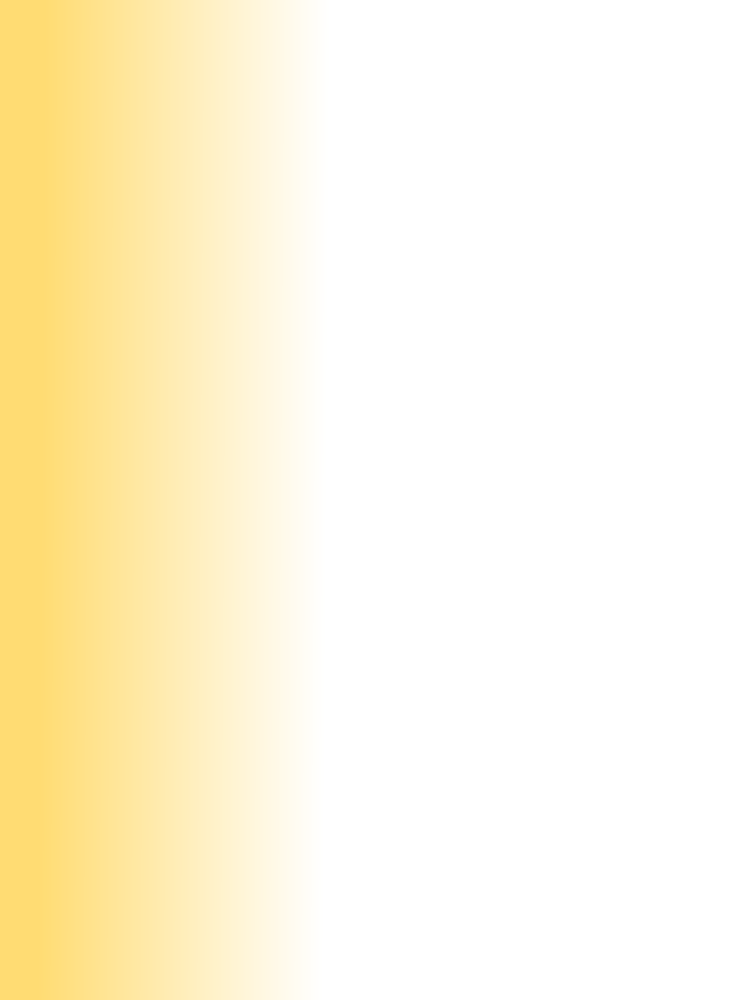 Opći podaciDatum i mjesto rođenja: 24.08.1964. MostarZvanje: vanredni profesore-mail: hanadija.omanovic@unmo.batelefon: 036/571-388ObrazovanjeDiplomski studij: Univerzitet u Sarajevu, Poljoprivredni fakultet Sarajevo, dipl.ing. poljoprivrede, smjer voćarsko-vinogradarski,  16.01.1989.Postdiplomski studij: Univerzitet u Sarajevu, Poljoprivredni fakultet Sarajevo, magistar poljoprivrednih nauka iz oblasti voćarstvo, 24.01.2003.Doktorski studij: Univerzitet ,,Džemal Bijedić“, Agromediteranski fakultet Mostar, doktor poljoprivrednih nauka, 17.03.2008.Datum i oblast posljednjeg izbora: 03.04.2013. godine, oblast: Tehnologija preradeVažnije publikacijeUdžbenici:Akagić A., Spaho N., Omanović H., Semić A., Hušidić R.,. ,,Tehnologija sokova i nektara” CIP 664.1.03/.05(075.8) ISBN 978-9958-597-62-6 Poljoprivredno-prehrambeni fakultet Univerziteta u Sarajevu, 2017. god.Omanović. H., Mičijević. A,.: ,,Tehnološka svojstva voća“ CIP 634 664(075.8) ISBN 978-9926-434-03-8, Univerzitet ,,Džemal Bijedić“Mostar Agromediteranski fakultet Mostar , 2016.god.Omanović, H ,Tanović, N.: Prerada ljekovitog bilja, gljiva i jagodičastog voća. CIP 631.36.  ISBN 978-9958-604-51-5 Univerzitet ,,Džemal Bijedić“ Mostar, Agromediteranski fakultet Mostar, 2010.god.Naučno-istraživački radovi:Hanadija Omanović, Alma Mičijević, Dženan Vukotić, Maja Vrljić, Amna Bijedić : ,, PHYSICAL AND CHEMICAL CHARACTERISTICS OF FLOWER, MEADOW AND FOREST HONEY IN THE REGION OF GORAZDE“ VII Imnternational Scientific Agricultural Symposium ,,AGROSYM 2016“ Jahorina, BiH, 06 -09 oktobar 2016. ISBN 978-99976-632-6-9  Hanadija Omanović, Alma Mičijević, Nina Bijedić, Amna Bijedić, Enisa Herić : ,, TECHNOLOGICAL CHARACTERISTICS OF BLACKBERRY JAM ON THE MARKET OF THE CITY OF MOSTAR“ XXI Savetovanje o biotehnologiji sa međunarodnim učešćem Čačak, Srbija, 11 i 12. mart 2016.  ISBN 978-86-87611-41-2, ISBN 978-86-87611-42-9, Hanadija Omanović, Alma Mičijević, Dženan Vukotić, Maja Vrljić, Amna Bijedić : ,, ORGANOLEPTIC ASSESSMENT OF FIG STRUDEL WHERE SUCROSE WAS SUBSTITUTED WITH HIGH FRUCTOSE SYRUP“ VI Imnternational Scientific Agricultural Symposium ,,AGROSYM 2015“ Jahorina, Bih, 15 -18 oktobar 2015.ISBN 978-99976-632-1-4  Hanadija Omanović, Alma Mičijević, Amna Bijedić : ,, THECHNOLOGICAL QUALITY CLEAR APPLE JUICE ON THE MARKET OF THE CITY OF MOSTAR “ XX Savetovanje o biotehnologiji sa međunarodnim učešćem Čačak, Srbija, 13 i 14. mart 2015.  ISBN 978-86-87611-35-1Hanadija Omanović, Alma Mičijević, Amna Bijedić : ,, TECHNICAL QUALITY OF THE FINISHED PRODUCT JELLY STRAWBERRY JAM ON THE MARKET OF THE CITY OF MOSTAR“ 50 th Croatian and 10 th International Symposiun on Agriculture, Opatija, Croatia, 12-26.02.2015. ISBN 978-953-7878-30-6Hanadija Omanović, Alma Mičijević, Enisa Herić, Amna Bijedić : ,,COMPARATIVE ANALYSIS OF JUICE BRAND ,,Sole mio“ 25th  INTERNATIONAL SCIENTIFIC – EXPERTS CONGRESS ON AGRICULTURE AND FOOD INDUSTRY, Cesme-Izmir , TURKEY, 25-27 September 2014Hanadija Omanović, Alma Mičijević, Sanela Konjarić, Vildana Muraspahić: „THE QUALITY OF CARROT JUICE ON THE MARKET IN THE CITY OF MOSTAR“, INTERNACIONAL CONFERENCE SUBMEDITERRANEAN AGRICULTURE-ICSA 2013, Agromediteranski fakultet, Mostar, BiH ISSN 2303-4645